СОВЕТ  ДЕПУТАТОВДОБРИНСКОГО МУНИЦИПАЛЬНОГО РАЙОНАЛипецкой области9-я сессия VII-го созываРЕШЕНИЕ25.05.2021г.                                   п.Добринка	                                    №75-рсО внесении изменений в Положение «О   порядке  определения  размера   арендной платы, о порядке, условиях и  сроках  её  внесения за использование  земельных  участков, находящихся в муниципальной собственности  Добринского муниципального района, и об установлении ставок арендной платы за использование земельных участков, находящихся в муниципальной собственности Добринского муниципального района,  и земельных участков, расположенных на территории Добринского муниципального района, государственная собственность на которые не разграничена»Рассмотрев проект изменений в Положение «О порядке определения  размера арендной платы, о порядке, условиях и сроках её внесения за использование  земельных участков, находящихся в муниципальной собственности  Добринского муниципального района, и об установлении ставок арендной платы за использование земельных участков, находящихся в муниципальной собственности Добринского муниципального района,  и земельных участков, расположенных на территории Добринского муниципального района, государственная собственность на которые не разграничена», представленный администрацией Добринского муниципального района, руководствуясь ст.27 Устава Добринского муниципального района и учитывая  решение постоянной комиссии по правовым вопросам, местному самоуправлению и работе с депутатами, Совет депутатов Добринского муниципального районаРЕШИЛ:1.Принять изменения в Положение «О порядке  определения  размера   арендной платы, о порядке, условиях и сроках  её  внесения за использование  земельных участков, находящихся в муниципальной собственности  Добринского муниципального района, и об установлении ставок арендной платы за использование земельных участков, находящихся в муниципальной собственности Добринского муниципального района,  и земельных участков, расположенных на территории Добринского муниципального района, государственная собственность на которые не  разграничена» (прилагаются).2.Направить указанный нормативный правовой акт главе Добринского муниципального района для подписания и официального опубликования.3.Настоящее решение вступает в силу со дня его официального опубликования. Председатель Совета депутатовДобринского муниципального района 			     	       М.Б.Денисов                                             Приняты                                                   решением Совета депутатов                                                Добринского муниципального района                                                     от 25.05.2021г. №75-рсИЗМЕНЕНИЯв Положение «О порядке определения  размера арендной платы, о порядке, условиях и  сроках  её  внесения за использование  земельных  участков, находящихся в муниципальной собственности  Добринского муниципального района, и об установлении ставок арендной платы за использование земельных участков, находящихся в муниципальной собственности Добринского муниципального района,  и земельных участков, расположенных на территории Добринского муниципального района, государственная собственность на которые не разграничена»  Внести в Положение «О порядке определения размера арендной платы, о порядке, условиях и сроках её внесения за использование  земельных участков, находящихся в муниципальной собственности  Добринского муниципального района, и об установлении ставок арендной платы за использование земельных участков, находящихся в муниципальной собственности Добринского муниципального района,  и земельных участков, расположенных на территории Добринского муниципального района, государственная собственность на которые не разграничена», принятого решением Совета депутатов Добринского муниципального района от 10.02.2017 №134-рс, следующие изменения: раздел III.Ставки арендной платы изложить в следующей редакции:«3.1.Установить ставки арендной платы за земли сельскохозяйственного назначения:- за земельные участки, из земель сельскохозяйственного назначения, (за исключением земельных участков, перечисленных ниже) в размере 8,0 % от кадастровой стоимости земельного участка; - за земельные участки, занятые животноводческими фермами, комплексами, мастерскими, токами, складами, используемые для производства, хранения и первичной переработки с/х продукции и материалов в размере 18,0 % от кадастровой стоимости земельного участка;- за земельные участки, покрытые водой, предоставленные для выращивания рыбы и организации досуга населения или иной хозяйственной деятельности, в размере 11,0 % от кадастровой стоимости земельного участка;- за земельные участки, занятые объектами коммунального хозяйства (очистные сооружения, полигоны ТБО) в размере 6 % от кадастровой стоимости земельного участка;-  за земельные участки, предоставленные для размещения объектов сотовой связи в размере 276 % от кадастровой стоимости земельного участка;- за земельные участки, предоставленные для ведения сельскохозяйственным производителям, имеющим в хозяйстве сельскохозяйственных животных (дойных коров) в количестве более 50 голов, в расчете 0,8 га на голову в размере 4,5% от кадастровой стоимости земельного участка;- за земельные участки, предоставленные для размещения объектов энергетики, транспорта, связи, и иного специального назначения, в размере 1,5% от кадастровой стоимости земельного участка.3.2. Установить ставки арендной платы за земли населенных пунктов:-за земельные участки, используемые как пашня, ставка арендной платы устанавливается в размере 8,0% от кадастровой стоимости земельного участка, рассчитанная по ставке земель сельскохозяйственного назначения; -за земельные участки, предоставленные для жилищного строительства, в размере   1,5 % от кадастровой стоимости земельного участка;- за земельные участки, предоставленные для ведения личного подсобного хозяйства, выделяемые гражданам площадью до 1 га в размере   0,3% от кадастровой стоимости земельного участка; площадью 1 га и выше – 1,5% от кадастровой стоимости земельного участка;- за земельные участки, предоставленные для ведения огородничества и садоводства, в размере   0,3 % от кадастровой стоимости земельного участка;- за земельные участки, занятые объектами торговли, в размере 50% от кадастровой стоимости земельного участка;-за земельные участки, занятые объектами общественного питания, в размере 10% от кадастровой стоимости земельного участка;-за земельные участки, занятые объектами бытового обслуживания /ремонтные мастерские, парикмахерские, бани/, в размере 3,0% от кадастровой стоимости земельного участка;- за земельные участки, занятые мини-рынками, в размере 2% от кадастровой стоимости земельного участка; 	-  за земельные участки, предоставленные для размещения объектов рекламы, в размере 200% от кадастровой стоимости земельного участка;-за земельные участки, занятые предприятиями, организациями или частными лицами с целью оказания ритуальных услуг, в размере 50% от кадастровой стоимости земельного участка;	-за земельные участки, занятые предприятиями, организациями или частными лицами с целью технического обслуживания и ремонта транспортных средств, в размере 7 % от кадастровой стоимости земельного участка;-за земельные участки, занятые индивидуальными гаражами, в размере 2 % от кадастровой стоимости земельного участка;-за земельные участки, занятые автостоянками и автотранспортными предприятиями, в размере 1,5% от кадастровой стоимости земельного участка; - за земельные участки, используемые под культурно-развлекательные центры, в размере 15% от кадастровой стоимости земельного участка;          -за земельные участки, предоставленные для размещения объектов сотовой связи в размере 200% кадастровой стоимости земельного участка;-за земельные участки, занятые производственными объектами (дорожные, строительные организации, объекты газоснабжения, пункты сбора металлолома, складские помещения и т.д.), в размере 2,0% от кадастровой стоимости земельного участка;         -за земельные участки, предоставленные для размещения сельскохозяйственных объектов на землях населенных пунктов, занятые животноводческими фермами, мастерскими, токами, складскими помещениями, в размере 100% от кадастровой стоимости земельного участка;- за земельные участки, используемые под административные и офисные здания (банки, почты, аптеки и т.д.), в размере 10% от кадастровой стоимости земельного участка;          - за земельные участки, предоставленные для размещения объектов коммунального хозяйства (котельные, канализационные и очистные сооружения, инженерные коммуникации и др.), в размере 1,5% от кадастровой стоимости земельного участка;           - за земельные участки, покрытые водой, предоставленные для выращивания рыбы, организации досуга населения или иной хозяйственной деятельности, в размере 6,0% от кадастровой стоимости земельного участка, рассчитанной по среднему показателю удельной стоимости для конкретного населенного пункта;3.3. За земли промышленности, энергетики, транспорта, связи и иного специального назначения:- установить ставку арендной платы за земли промышленности в размере 15% от кадастровой стоимости земельного участка;- установить ставку арендной платы за земли энергетики, транспорта, связи, и иного специального назначения, в размере 1,5% от кадастровой стоимости земельного участка;- установить ставку арендной платы за земли промышленности, энергетики, транспорта, связи, и иного специального  назначения, на которые переоформлено право постоянного (бессрочного) пользования земельным участком на право аренды земельного участка, размер арендной платы устанавливается в размере 1,5% от кадастровой стоимости земельного участка.3.4. За земельные участки, ставки на которые не предусмотрены пунктами настоящего Положения, ставка арендной платы устанавливается в размере 1,5 % от кадастровой стоимости земельного участка.».Глава Добринского муниципального района                                         Р.И.Ченцов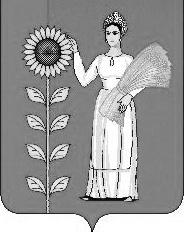 